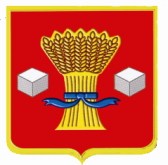 АдминистрацияСветлоярского муниципального района Волгоградской областиПОСТАНОВЛЕНИЕОт 16.03.2022                    № 405В соответствии со статьей 86 Бюджетного кодекса Российской Федерации, Постановлением администрации Волгоградской области от 21 февраля 2022 года № 98-п «О выделении средств из резервного фонда Администрации Волгоградской области комитету по обеспечению безопасности жизнедеятельности населения Волгоградской области для предоставления иных межбюджетных трансфертов бюджетам муниципальных районов и городских округов Волгоградской области», руководствуясь Уставом Светлоярского муниципального района Волгоградской области,п о с т а н о в л я ю:Утвердить прилагаемый Порядок расходования средств бюджета Светлоярского муниципального района Волгоградской области, источником финансового обеспечения которых является иной межбюджетный трансферт за счет средств резервного фонда Администрации Волгоградской области на финансовое обеспечение мероприятий по временному социально-бытовому обустройству граждан, прибывших после 18 февраля 2022 г. в Волгоградскую область с территорий, граничащих с Российской Федерацией, и находящихся в пунктах временного размещения на территории Светлоярского муниципального района Волгоградской области. 2. Отделу по муниципальной службе, общим и кадровым вопросам  администрации Светлоярского муниципального района (Иванова Н.В.) разместить настоящее постановление на официальном сайте Светлоярского муниципального района Волгоградской области.3. Отделу бюджетно-финансовой политики администрации Светлоярского муниципального района (Коптева Е.Н) разместить настоящее постановление в сети Интернет на финансовом портале Светлоярского муниципального района Волгоградской области.4. Настоящее постановление вступает в силу со дня его подписания и распространяет свое действия на правоотношения, возникшие с 01.03.2022.5. Контроль  над   исполнением   настоящего   постановления   возложить на заместителя главы Светлоярского муниципального района Волгоградской области Подхватилину О.И.Глава  муниципального района                                                         Т.В. РаспутинаСкворцова О.Г.                                                                              УТВЕРЖДЕНпостановлением администрации 		  Светлоярского муниципального района	                                                                  от «_____» __________2022 г. №_____Порядок расходования средств бюджета Светлоярского муниципального района Волгоградской области, источником финансового обеспечения которых является иной межбюджетный трансферт за счет средств резервного фонда Администрации Волгоградской области на финансовое обеспечение мероприятий по временному социально-бытовому обустройству граждан, прибывших после 18 февраля 2022 г. в Волгоградскую область с территорий, граничащих с Российской Федерацией, и находящихся в пунктах временного размещения на территории Светлоярского муниципального района Волгоградской области1. Настоящий Порядок определяет механизм расходования средств бюджета Светлоярского муниципального района Волгоградской области, источником финансового обеспечения которых является иной межбюджетный трансферт за счет средств резервного фонда Администрации Волгоградской области на финансовое обеспечение мероприятий по временному социально-бытовому обустройству граждан, прибывших после 18 февраля 2022 г. в Волгоградскую область с территорий, граничащих с Российской Федерацией, и находящихся в пунктах временного размещения на территории Светлоярского муниципального района Волгоградской области (далее – иной межбюджетный трансферт).2. Иной межбюджетный трансферт предоставляется в целях реализации мероприятий по временному социально-бытовому обустройству, а именно временному размещению и питанию граждан, прибывших после 18 февраля 2022 г. в Волгоградскую область с территорий, указанных в Указе Президента Российской Федерации от 15 ноября 2021 г. № 657 «Об оказании гуманитарной поддержки населению отдельных районов Донецкой и Луганской областей Украины».3. Главным распорядителем бюджетных средств, направленных на выплату иного межбюджетного трансферта, является администрация Светлоярского муниципального района Волгоградской области.4. Определить уполномоченным органом по взаимодействию с Комитетом по обеспечению безопасности жизнедеятельности населения Волгоградской области (далее - Комитет) по вопросам расходования средств иных межбюджетных трансфертов отдел по гражданской обороне и чрезвычайным ситуациям, охране окружающей среды, экологии администрации Светлоярского муниципального района Волгоградской области (далее - Уполномоченный орган).При поступлении от Комитета средств областного бюджета, финансовый орган Светлоярского муниципального района учитывает полученные средства в доходах бюджета Светлоярского муниципального района Волгоградской области и предоставляет в установленном порядке в Управление Федерального казначейства по Волгоградской области (далее - УФК по Волгоградской области) расходные расписания для доведения лимитов бюджетных обязательств  и предельных объемов финансирования на лицевой счет главному распорядителю бюджетных средств. Учет расходов осуществляется на лицевых счетах, открытых получателями бюджетных средств (далее- Получатель) в УФК по Волгоградской области. Для осуществления расходов получатели бюджетных средств, предоставляют в УФК по Волгоградской области платежные документы в установленном порядке. Уполномоченный орган представляет в Комитет отчетность в соответствии с соглашением, заключенным между Комитетом и администрацией Светлоярского муниципального района Волгоградской области.Иной межбюджетный трансферт носит целевой характер и не может быть использованы на другие цели.Неиспользованный на 01 января финансового года, следующего за годом предоставления иного межбюджетного трансферта, остаток иного межбюджетного трансферта подлежит возврату в областной бюджет в соответствии с требованиями, установленными Бюджетным кодексом Российской Федерации.  В случае, если неиспользованный остаток иного межбюджетного трансферта не перечислен Светлоярским муниципальным районом в областной бюджет, указанные средства подлежат взысканию в областной бюджет в соответствии с требованиями Бюджетного кодекса Российской Федерации и порядка, определенного финансовым органом Волгоградской области.Отдел бюджетно-финансовой политики администрации Светлоярского муниципального района 